ND/2154/600300/2024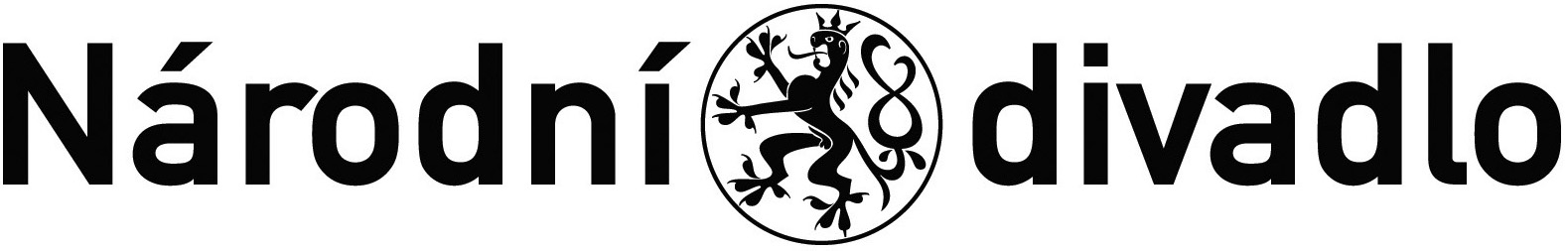 Název akce: ND – GO fasád Anenského areálu – vyhotovení projektové dokumentaceN006/18/V00020507 I. Smluvní strany ObjednatelNárodní divadlo se sídlem Ostrovní 1, 112 30 Praha 1zastoupené: MgA. Janem Burianem – generálním ředitelem NDIČ: 00023337DIČ: CZ 00023337(dále jen objednatel)aZhotovitelIng. arch. Zdeněk ŽilkaSídlo/místo podnikání Klapkova 612/18, 182 00 Praha 8              provozovna/atelier Klapkova 612/18, 182 00 Praha 8IČO: 12500925DIČ: CZ531215078(dále jen zhotovitel)uzavírají dnešního dne ve vzájemném konsenzu tentoDODATEK č. 2 KE SMLOUVĚ O DÍLO č. THS OO 12/2018podle ustanovení §  násl. zákona č. 89/2012 Sb., občanského zákoníku, v platném zněníII. Úvodní ustanoveníV souvislosti s úpravou termínu realizace stavební akce: ND – Generální oprava fasád Anenského areálu, se smluvní strany dohodly na změně a doplnění výše uvedené smlouvy ze dne 11. 12. 2018 ve znění dodatku č. 1 (dále jen „Smlouva“) takto:III. Změny ustanovení SmlouvyČlánek V – Doba plnění - etapy - se mění a nově zní takto:Vyhotovení a dodávka PD k žádosti o stavební povolení podle § 110 odst. 2, písm. e)  zákona č. 183/2006 Sb., stavebního zákona, v platném znění, v rozsahu specifikovaném v § 2 vyhlášky č. 499/2006 Sb., o dokumentaci staveb, v platném znění.		Termín vyhotovení: do 14 týdnů od data podpisu smlouvy Projednání PD s dotčenými organizacemi a institucemi v rámci stavebního řízení o stavební povolení tak, aby vydaná vyjádření umožnila vydání stavebního povolení. Termín projednání: do 26 týdnů od data podpisu smlouvy (objednatel bere na vědomí, že lhůta pro projednání může být upravena na základě konkrétních lhůt dotčených institucí pro vydání vyjádření, které zhotovitel nemůže ovlivnit).Termín podání PD na dotčené organizace a instituce: do 3 pracovních dnů od data vyhotovení PD k žádosti o stavební povolení.Vyřízení a zajištění vydání stavebního povolení. Termín vydání stavebního povolení: do 32 týdnů od data podpisu smlouvy (objednatel bere na vědomí, že lhůta pro vydání stavebního povolení může být upravena na základě konkrétní lhůty pro vydání stavebního povolení, které zhotovitel nemůže ovlivnit). Vyhotovení a dodávka PD pro provádění stavby v rozsahu specifikovaném v § 3 vyhlášky č. 499/2006 Sb., o dokumentaci staveb, v platném znění.Termín vyhotovení PD: do 6 týdnů od data vydání pravomocného stavebního povolení.Součástí PD pro provádění stavby bude výkaz výměr (oceněný a neoceněný).Termín vyhotovení výkazu výměr: do 8 týdnů od data vydání pravomocného stavebního povolení.Autorský dozor – po začátku realizace stavby, předpokládaná délka výkonu autorského dozoru je 26 měsíců.Doplnění PD dle Dodatku č.1 do 14 dní od podpisu Dodatku č. 1 a uveřejnění v Registru smluv dle zákona č. 340/2015 Sb.Článek VI – Cena za dílo - se mění a nově zní takto:Za řádné provedení (tj. bez vad a nedodělků) díla dle čl. II. této Smlouvy se stanoví smluvní cena ve smyslu zákona č. 526/1990 Sb., o cenách, ve znění pozdějších předpisů, ve výši:	Cena bez DPH dle dodatku č. 1:					   	774.000,- Kč	prodloužení doby výkonu autorského dozoru dle dodatku č.2:    	   7. 200,- KčCena celkem bez DPH:						   	781.200,- Kč2. Stanovení ceny díla v členění předmětu smlouvy specifikovaného v čl. II.:Vyhotovení a dodávka PD k žádosti o stavební povolení.  		Cena:  320.000,- Kč bez DPHProjednání PD s dotčenými organizacemi a institucemi v rámci stavebního řízení o stavební povolení tak, aby vydaná vyjádření umožnila vydání stavebního povolení. 		Cena:  22.000,- Kč bez DPHVyřízení a zajištění vydání stavebního povolení. 		Cena:  12.000,- Kč bez DPHVyhotovení a dodávka PD pro provádění stavby.		Cena:  147.000,- Kč bez DPHVyhotovení výkazu výměr (oceněný a neoceněný).		Cena:  98.000,- Kč bez DPHVýkon autorského dozoru v rámci předmětné akce (předpokládané trvání autorského dozoru 26 měsíců). 	                Cena:  147.200,- Kč bez DPHZapracování změn na základě dodatku č. 1   Cena:  35.000,- Kč bez DPHCena autorského dozoru při realizaci stavby je stanovena jako cena za výkon autorského dozoru po dobu 26 měsíců, kdy cena za kontrolní den stavby (KD) je ve výši 1.800,- Kč/1KD. Tato cena zahrnuje veškeré náklady zhotovitele spojené s výkonem AD jako např. náklady práce zhotovitele, náklady dopravy, ztráty času a náklady na upřesnění projektové dokumentace během výstavby, pokud je z časového hlediska možné tyto provést v rámci KD, z něhož potřeba těchto upřesnění vyplynula; pro vyloučení pochybností platí, že jeden kontrolní den sestává z šesti pracovních hodin.Tato cena je cenou maximální, tedy nejvýše přípustnou. Cena může být navýšena pouze v případě uzákoněné změny sazby DPH předmětu díla, případně změny technických parametrů předmětu díla.XIII. Závěrečná ustanoveníTento Dodatek č. 2 nabývá platnosti dnem jeho podpisu oběma smluvními stranami a účinnosti dnem uveřejnění v Registru smluv dle zákona č. 340/2015 Sb.  Ostatní ustanovení a přílohy Smlouvy tímto Dodatkem č. 2 nezměněné, zůstávají v platnosti.Tento Dodatek č. 2 se vyhotovuje ve dvou výtiscích s platností originálu, z nichž po jednom potvrzeném obdrží každá smluvní strana. Práva a povinnosti smluvních stran vyplývající z této smlouvy se řídí občanským zákoníkem, není-li v této Smlouvě stanoveno jinak.Obě smluvní strany prohlašují, že Smlouvu přečetly, s jejím obsahem souhlasí a na důkaz toho připojují své podpisy.V Praze dne	V Praze dne……………………………………	…………………………………ing. arch. Zdeněk Žilka	Národní divadlo	prof. MgA. Jan Burian	generální ředitel ND